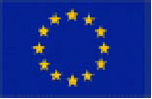 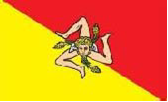 Unione EuropeaREPUBBLICA ITALIANARegione SicilianaAMMINISTRAZIONE APPALTANTESOCIETA’ DI REGOLAMENTAZIONE DEI RIFIUTI (SRR)“CATANIA AREA METROPOLITANA”La presente gara sarà espletata da:UFFICIO REGIONALE PER L’ESPLETAMENTO DI GARE PER L’APPALTO DI LAVORI PUBBLICISERVIZIO PROVINCIALE DI CATANIAPROCEDURA APERTA(Procedura in applicazione dell'art. 15 L. R. 09/2010 ai sensi dell’art. 60 – art. 95 – art. 97, c. 3 del D. Lgs n. 50/2016 con le modifiche apportate dal D.L.vo 19 aprile 2017, n. 56. Procedura adeguata secondo quanto suggerito dall’ANAC in virtù del Protocollo di Azione di Vigilanza Collaborativa)D.U.V.R.I.Oggetto del ServizioAffidamento, del Servizio di spazzamento, raccolta e trasporto allo smaltimento dei rifiuti solidi urbani differenziati e indifferenziati, compresi quelli assimilati, e altri servizi di igiene pubblica all'interno dell'ARO del Comune di Biancavilla per il Lotto 1, dell'ARO del Comune di Ragalna per il lotto 2 e dell’ARO di Belpasso per il Lotto 3, con durata settennale.Importo complessivo dell’appalto € 38.661.542,78 oltre IVA per legge.Ai sensi dell’art. 15 della L. R. n. 09/2010 e ss.mm.ii. e dell’art. 9 della L. R. n. 12/2011 e ss.mm.ii. la presente gara sarà espletata dall’Ufficio Regionale Espletamento Gare Appalto (U.R.E.G.A.) Servizio Territoriale di Catania“Procedura di Gara Telematica sulla piattaforma “SITAS e procurement”DETERMINA A CONTRARRE N. 03-2023 DEL 24/01/2023Lotto 1 CIG: 9536740ECC - Comune di BiancavillaLotto 2 CIG: 9536775BAF - Comune di RagalnaLotto 3 CIG: 96187771E3 - Comune di BelpassoL’appalto è disciplinato dalla seguente normativa:- D. lgs n° 50/2016 – Nuovo Codice degli Appalti – nella versione vigente a seguito della L. 55 del 14 giugno 2019 di conversione, con modificazioni, del D.L. n. 32 del 18/04/2019 e ss.mm.ii. d’ora in avanti, nella predetta stesura denominato “Codice”;- Legge n. 120/2020 e ss.mm.ii. denominato “Decreto Semplificazioni”;- Legge 108/2021 denominato “Decreto Semplificazioni bis”;- D.L. n. 4 del 27/01/2022 denominato “Decreto Sostegni Ter”;- D.P.R. n° 207 del 5 ottobre 2010 “Regolamento di Esecuzione” (limitatamente alle disposizioni non immediatamente abrogate per effetto dell’art. 217, comma 1, lettera u), del decreto legislativo n. 50/2016);- Legge Regionale n° 12 del 12 luglio 2011 e ss.mm.ii.;- Decreto del Presidente della Regione Siciliana 31 gennaio 2012, n. 13 e s.m.i. nei limiti delle norme di esecuzione della disciplina vigente di cui alla predetta l.r. n. 12/2011;- D.A. Assessorato Regionale Infrastrutture e Mobilità n. 22/Gab/2019 del 03/07/2019 e ss.mm.ii.;- Legge Regionale n. 9/2010 e ss.mm.ii.;- TUA 152/2006 come modificato dal D. Lgs. 116/2020;- D.Lgs. 121/2020 di modifica alla D.Lgs. 36/2003;- Linee Guida ANAC n. 2, n. 3, n. 6 e n. 13;SOMMARIO1. FINALITÀ 											pag.32. MODALITÀ DI ATTUAZIONE DELLE MISURE DI PREVENZIONE E PROTEZIONE 			pag.33. DESCRIZIONE DELL’APPALTO 									pag.43.1 DESCRIZIONE SINTETICA DELLE ATTIVITÀ DELL’APPALTO 					pag.43.2 DATI DELL’APPALTO 									pag.53.3 STAZIONE APPALTANTE 									pag.53.4 IMPRESA APPALTATRICE 									pag.64. VALUTAZIONE DEI RISCHI DA INTERFERENZE (ART. 26, COMMI 2 E 3 DEL D.LGS 81/08) 	pag.64.1 PRINCIPALI RISCHI PRESENTI SUI LUOGHI DI LAVORO 					pag.74.2 MISURE DI PREVENZIONE E PROTEZIONE GENERALI 						pag.74.3 IDENTIFICAZIONE DEI RISCHI DA INTERFERENZA 						pag.84.4 COORDINAMENTO DELLE FASI LAVORATIVE 						pag.125. PROCEDURE D’EMERGENZA 									pag.126. SEGNALETICA DI SICUREZZA 									pag.137. COSTI DELLA SICUREZZA 									pag.14ALLEGATI:-	ALLEGATO A - VERBALE DI COOPERAZIONE E COORDINAMENTO1. FINALITÀIl presente Documento di Valutazione è stato redatto preventivamente alla fase di gara per l’affidamento dell’appalto per i servizi di igiene urbana, in ottemperanza all’art. 26 del decreto legislativo 81/2008 secondo il quale le stazioni appaltanti sono tenute a redigere il documento unico di valutazione dei rischi da interferenze (D.U.V.R.I.) e a stimare i costi della sicurezza da non assoggettare a ribasso. Si prefigge lo scopo di evidenziare le interferenze e le misure da adottare per eliminare o ridurre i relativi rischi, per promuovere la cooperazione ed il coordinamento previsti dalla richiamata normativa e cioè:- per cooperare all’attuazione delle misure di protezione e prevenzione dai rischi sul lavoro incidenti sull’attività oggetto dell’appalto;- per coordinare gli interventi di protezione e prevenzione dai rischi cui sono esposti i lavoratori;- per informarsi reciprocamente in merito a tali misure al fine di eliminare i rischi dovuti alle interferenze nelle lavorazioni oggetto dell’appalto da stipularsi tra le parti, in forma scritta, mediante contratto.Il presente D.U.V.R.I. fornisce indicazioni operative e gestionali al fine di prevenire gli incidenti nei luoghi di lavoro nei casi di “interferenza”, ossia nella circostanza in cui si verifica un “contatto rischioso” tra il personale del committente e quello dell’appaltatore o tra il personale di imprese diverse che operano nella stessa sede aziendale con contratti differenti. La valutazione del rischio da interferenze è stata effettuata mettendo in relazione i rischi presenti nei luoghi in cui verrà espletato il servizio con i rischi derivanti dall’esecuzione del contratto.Le disposizioni oggetto di questa valutazione non si applicano ai rischi specifici propri dell’attività delle imprese appaltatrici; pertanto per tutti gli altri rischi non riferibili alle interferenze resta immutato l’obbligo per ciascuna impresa di elaborare il proprio documento di valutazione dei rischi e di provvedere all’attuazione delle misure di sicurezza necessarie per eliminare o ridurre al minimo i rischi specifici propri dell’attività svolta.Per quanto riguarda i costi della sicurezza necessari per l’eliminazione dei rischi da interferenze, essi vanno tenuti distinti dall’importo a base d’asta e non sono soggetti a ribasso. In fase di verifica dell’anomalia, detti costi non sono oggetto di alcuna verifica essendo stati quantificati e valutati a monte dalla Stazione Appaltante.2. MODALITÀ DI ATTUAZIONE DELLE MISURE DI PREVENZIONE E PROTEZIONECon il presente documento unico preventivo (D.U.V.R.I.), vengono fornite alle imprese già in fase di gara d’appalto, dettagliate informazioni sui rischi derivanti da possibili interferenze nell’ambiente in cui sono destinate ad operare le ditte appaltatrici nell’espletamento dell’appalto in oggetto e sulle misure di sicurezza proposte in relazione alle interferenze valutate.Prima dell’affidamento del servizio si provvederà a elaborare il documento unico di valutazione dei rischi interferenze definitivo, che sarà costituito dal presente documento preventivo, eventualmente modificato ed integrato con le specifiche informazioni relative alle interferenze sulle attività che l’Impresa Appaltatrice dovrà esplicitare in sede di gara (se diverse da quanto qui indicato) da allegare al contratto.Il D.U.V.R.I. definitivo viene condiviso dagli RSPP e sottoscritto dal datore di lavoro in sede di riunione congiunta. In tale sede quest’ultimo si impegna a trasmettere i contenuti del presente documento unico di valutazione dei rischi da interferenze ai lavoratori delle ditte che rappresentano.Durante la riunione congiunta, saranno individuati, per ciascun soggetto coinvolto nelle attività oggetto dell’appalto (Stazione Appaltante, appaltatore e altri soggetti cooperanti), coloro che avranno il compito di vigilare e provvedere affinché tali misure siano correttamente applicate.Durante lo svolgimento delle attività previste nell’appalto, qualora si renda necessario apportare varianti, per garantire la sicurezza del lavoro, oppure in caso di interventi straordinari, il presente documento potrà subire modifiche e integrazioni. Il piano operativo della ditta appaltatrice dovrà tenere conto di quanto descritto nel presente D.U.V.R.I.3. DESCRIZIONE DELL’APPALTO3.1 DESCRIZIONE SINTETICA DELLE ATTIVITÀ DELL’APPALTOL’appalto prevede l’affidamento a terzi del Servizio di spazzamento, raccolta e trasporto allo smaltimento dei rifiuti solidi urbani differenziati e indifferenziati, compresi quelli assimilati, ed altri servizi di igiene pubblica all’interno dell’ARO del Comune di Ragalna, secondo le modalità e le indicazioni meglio specificate nel capitolato speciale d’appalto.Il servizio oggetto di affidamento comprende i seguenti servizi:la raccolta dei rifiuti urbani, sia differenziati che indifferenziati; la raccolta di ingombranti, di RAEE, Legno e Indumenti Usati con l’utilizzazione di uomini e mezzi previsti negli atti di gara con il trasporto agli impianti di destino;la raccolta dei RUP con l’utilizzazione di uomini e mezzi previsti negli atti di gara con il trasporto agli impianti di destino;lo spazzamento stradale, comprensivo dei parchi e dei giardini storici, sia manuale che meccanizzato, comprensivo dello svuotamento di cestini gettacarte, oltre che il ripasso dello spazzamento manuale nelle zone ove previsto utilizzando uomini e attrezzature previste negli atti di gara;lo scerbamento;la manutenzione ed il lavaggio di carrellati e dei cassonetti per la raccolta differenziata ed indifferenziata (ove presenti non privati);la raccolta rifiuti e lo spazzamento stradale in occasione di fiere, manifestazioni, eventi;la raccolta di rifiuti abbandonati di qualsiasi genere, compreso l’amianto, i rifiuti rinvenuti negli edifici e nei terreni di proprietà o in uso del Comune di Ragalna e i rifiuti urbani così come definiti dall'art. 184, comma 2, del D.Lgs. 152/2006 e s.m.i., attraverso l’utilizzo di quanto previsto negli atti di gara;la raccolta di siringhe; la raccolta delle carcasse di animali;la raccolta differenziata dei rifiuti prodotti nelle attività mercatali (stagionali, temporanei, straordinari, ordinari e storici) compresa la pulizia delle aree, spazzamento e lavaggio delle superfici pavimentate;la gestione ed il presidio del centro comunale di raccolta, compresa la fornitura delle relative attrezzature nelle quantità previste negli atti di gara;il monitoraggio dei servizi ed il controllo dei conferimenti con apposita strumentazione hardware e con sistemi telematici avanzati;l'attuazione del Piano pluriennale di comunicazione e sensibilizzazione, predisposto dall'Appaltatore in sede di offerta tecnica, rivolto ai cittadini a supporto delle attività in appalto, con contestuale redazione della “Carta dei servizi e customer satisfaction", anche con l’utilizzazione dei comunicatori così come previsti negli atti di gara;l’attuazione delle misure per la prevenzione dell’abbandono dei rifiuti.3.2 DATI DELL’APPALTOOggetto del contratto                	Servizio di spazzamento, raccolta e trasporto allo smaltimento dei rifiuti solidi urbani differenziati e indifferenziati, compresi quelli assimilati, e altri servizi di igiene pubblica all'interno dell'ARO del Comune di Biancavilla per il Lotto 1 e dell'ARO del Comune di Ragalna per il lotto 2, del Comune di Belpasso per il Lotto 3 con durata settennale. Importo complessivo dell’appalto € 38.661.542,78 oltre IVA per leggeDurata del contratto		7 anni (cinque).Lotto 1 Comune di BiancavillaCosti         	14.388.999,45(euro quattordicimilionitrecentottantottonovecentonovantanove/45) comprensivo degli oneri relativi all’attuazione dei piani di sicurezza, non soggetti a ribasso pari ad € 172.235,00 (euro centosettantaduemiladuecentotrentacinque/00) IVA esclusa;Lotto 2 Comune di RagalnaCosti         	3.017.324,10(euro tremilionizerodiciasettemilatrecentoventiquattro/10) comprensivo degli oneri relativi all’attuazione dei piani di sicurezza, non soggetti a ribasso pari ad € 28.199,29 (euro ventottomilacentonovantanove/29) IVA esclusa;Lotto 3 Comune di BelpassoCosti         	21.255.219,23(euro ventunomilioniduecentoventicinquemiladuecentodicianove/23) comprensivo degli oneri relativi all’attuazione dei piani di sicurezza, non soggetti a ribasso pari ad € 193.223,26 (euro centonovantatremiladuecentoventitre/26) IVA esclusa;Dati dell’atto di approvazione e della esecutività dell’aggiudicazione	Tipo: Determinazione DirigenzialeNumero: ____________________Data: _______________________Esecutiva dal: _______________CIG: _______________________Procedura di gara: aperta ai sensi art. 60 del D.Lvo 50/2016Dati della ditta aggiudicataria	Ragione socialeP.IVALegale rappresentanteSede legaleRibasso offerto3.3 STAZIONE APPALTANTEAnagrafica Stazione Appaltante3.4 IMPRESA APPALTATRICEAnagrafica Impresa AppaltatriceDa completare con i riferimenti a seguito di aggiudicazione definitivaElenco Lavoratori autorizzato agli interventi oggetto dell’appalto4. VALUTAZIONE DEI RISCHI DA INTERFERENZE (ART. 26, COMMI 2 E 3 DEL D.LGS 81/08)Per ciascuna fase di lavoro sulla base delle informazioni raccolte durante gli incontri e i sopralluoghi e quelle contenute nel capitolato di appalto sono stati analizzati i rischi da interferenze e sono state individuate le relative misure di prevenzione e protezione, per le quali si rimanda al relativo capitolo.Le informazioni reperite per ogni singola fase riguardano: gli specifici luoghi/aree di lavoro; i percorsi e i luoghi di transito impiegati per accedervi; gli orari e la durata delle attività; i veicoli, le macchine, le attrezzature e i materiali utilizzati; la presenza contemporanea di personale della Stazione Appaltante e/o di altre imprese appaltatrici e/o lavoratori autonomi nei medesimi luoghi di lavoro.4.1 PRINCIPALI RISCHI PRESENTI SUI LUOGHI DI LAVORORischi per la sicurezza- Rischio di incidente stradale, investimento urto contro ostacoli;- Rischio di scivolamento, caduta, inciampo;- Presenza contemporanea di trasporti con sostanze pericolose;- Rischio rumore;- Rischio legato alla movimentazione di carichi;Rischi per la salute- Rischio di inalazione, contatto cutaneo, ingestione sostanze pericolose (agenti chimici/biologici);Rischi di tipo organizzativo- Difficoltà nell’individuare interlocutori per complessità delle mansioni e carenze di controllo da parte del personale dell’Amministrazione Comunale nell’area di intervento.4.2 MISURE DI PREVENZIONE E PROTEZIONE GENERALIObblighi dell’Impresa AppaltatriceL’impresa appaltatrice è vincolata a:- comunicare antecedentemente l’inizio del servizio, ai referenti della Stazione Appaltante, l’elenco del personale che opererà presso il singolo territorio comunale, al fine di prenderne conoscenza e per rendere cogente l’effettuazione dell’obbligato riconoscimento;- comunicare ai referenti per la Stazione Appaltante eventuali variazioni relative al personale che interviene nel servizio;- adottare idonei provvedimenti per evitare che eventuali rischi introdotti dalla propria attività coinvolgano personale della Stazione Appaltante;- adottare tecniche e buone prassi validate e riconosciute nell’esercizio delle attività previste dal contratto, al fine di garantire un servizio a regola d’arte;- rispettare scrupolosamente le procedure e le disposizioni impartite dalla Stazione Appaltante in relazione ai rischi generali e specifici.Nel rispetto di quanto sopra:- la ditta assegnataria è tenuta a fornire al Servizio Prevenzione e Protezione del Comune la “Dichiarazione su misure di prevenzione e protezione della sicurezza e salute dei lavoratori adottate per operare nell’ambito della Struttura dell’Amministrazione Comunale;- l’impresa assegnataria è tenuta a segnalare al Servizio Prevenzione e Protezione del Comune, tutti gli incidenti e/o infortuni che si dovessero verificare nell’esecuzione dei lavori presso gli edifici e le aree indicate nel presente documento ed altri che, successivamente, dovessero essere identificati.La ditta assegnataria deve inoltre:- contenere l’emissione di rumori nei limiti compatibili con le regolamentazioni vigenti; pertanto dovrà prevedere l’utilizzo di macchinari e attrezzature rispondenti alle normative per il controllo delle emissioni rumorose attualmente in vigore;- rispettare tutte le cautele che evitino inquinamento ambientale di qualsiasi tipo;- coordinare la propria attività con il Rappresentante del Comune della Sede/i ove si svolge il lavoro per:a. normale attività;b. comportamento in caso di emergenza e evacuazione.Obblighi dei lavoratori dell’Impresa AppaltatriceIl personale della ditta assegnataria, per poter accedere ed operare nelle aree di pertinenza del Comune:- deve essere in numero minimo indispensabile;- deve indossare gli indumenti di lavoro;- deve essere individuato nominativamente, mediante apposizione sull’indumento da lavoro della tessera di riconoscimento secondo le modalità prescritte art. 18 lettera u) nonché dall’art. 6 comma 1 e 2 della Legge 3 agosto 2007 n. 123;- prima dell’inizio dei lavori deve attuare tutte le misure di sicurezza previste dal presente documento nonché quelle relative alle attività specifiche adottate dalla ditta di appartenenza;- attenersi e rispettare le indicazioni riportate dall’apposita segnaletica e cartellonistica specifica di rischio e/o di pericolo;- nei casi previsti deve indossare idonei Dispositivi di Protezione Individuale (DPI);- la movimentazione di materiale deve essere effettuata in sicurezza e con l’ausilio di apposita attrezzatura;- non deve usare abusivamente materiali e/o attrezzature di proprietà dell’Amministrazione Comunale.4.3 IDENTIFICAZIONE DEI RISCHI DA INTERFERENZASono considerati rischi interferenti, per i quali è predisposto il presente DUVRI, i seguenti rischi:- esistenti nel luogo di lavoro del Comune, ove è previsto che debba operare l’appaltatore (sedi stradali e aree pubbliche per il transito veicolare e pedonale);- derivanti da modalità di esecuzione particolari (che comportano rischi ulteriori rispetto a quelli specifici dell’attività appaltata), richieste esplicitamente dall’Amministrazione.A fronte della valutazione preliminare circa l’esistenza dei rischi derivanti dalle interferenze delle attività connesse all’esecuzione dell’appalto in oggetto, si sono rilevate possibili situazioni di interferenza. Le interferenze individuate sono ascrivibili ad alcune fasi dell’attività, di seguito evidenziate.4.4 COORDINAMENTO DELLE FASI LAVORATIVENon potrà essere iniziata alcuna operazione, da parte dell’impresa appaltatrice, se non a seguito di avvenuta firma, da parte del rappresentante dell’Amministrazione Comunale incaricato per il coordinamento dei lavori affidati in appalto, dell’apposito verbale di cooperazione e coordinamento (Allegato A). Eventuali inosservanze delle procedure di sicurezza che possano dar luogo ad un pericolo grave ed immediato daranno il diritto di interrompere immediatamente i lavori. E’ inoltre opportuno effettuare un sopralluogo preliminare presso il luogo o i luoghi di lavoro oggetto dell’appalto allo scopo di verificare le reali condizioni di sicurezza.Il responsabile dell’appalto e l’incaricato della ditta appaltatrice per il coordinamento dei lavori affidati in appalto, potranno interromperli, qualora ritenessero nel prosieguo delle attività che le medesime, anche per sopraggiunte nuove interferenze, non fossero più da considerarsi sicure.La ditta appaltatrice è tenuta a segnalare alla stazione appaltante e per essa al responsabile del contratto e al rappresentante dell’Amministrazione Comunale, l’esigenza di utilizzo di nuove imprese o lavoratori autonomi.Le lavorazioni di queste ultime potranno avere inizio solamente dopo la verifica tecnico amministrativa, da eseguirsi da parte del responsabile del contratto e la firma del verbale di coordinamento da parte del rappresentante dell’Amministrazione Comunale.Nell'ambito dello svolgimento di attività in regime di appalto o subappalto, il personale occupato dall'impresa appaltatrice o subappaltatrice deve essere munito di apposita tessera di riconoscimento corredata di fotografia, contenente le generalità del lavoratore e l'indicazione del datore di lavoro. I lavoratori sono tenuti ad esporre detta tessera di riconoscimento.5. PROCEDURE D’EMERGENZAOgni Impresa operante deve attenersi alle presenti linee guida e predisporre la propria struttura per la gestione delle emergenze. È necessario che il Datore di Lavoro Committente o il Delegato Rappresentante del Comune presso la sede assicurino:- la predisposizione di mezzi estinguenti, la segnaletica di sicurezza (presidi, percorsi e uscite);- le istruzioni per l’evacuazione;- l’indicazione ed il recapito dei membri componenti la squadra di emergenza comunale (addetti all’emergenza).Numeri telefonici utili6. SEGNALETICA DI SICUREZZAIn conformità al Titolo V D. Lgs 81/08 devono essere utilizzati colori di sicurezza e di contrasto, nonché i colori del simbolo riportati nella seguente tabella: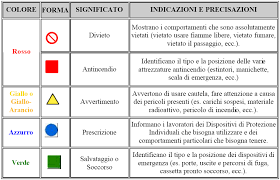 Le caratteristiche dei cartelli cambiano a seconda che si tratti di:Cartelli di divieto: Forma rotonda / Pittogramma nero su fondo bianco, bordo e banda rossaCartelli antincendio: Forma quadrata o rettangolare / Pittogramma bianco su fondo rossoCartelli di avvertimento: Forma triangolare / Pittogramma nero su fondo giallo, bordo neroCartelli di prescrizione: Forma rotonda / Pittogramma bianco su fondo azzurroCartelli di salvataggio: Forma quadrata o rettangolare / Pittogramma bianco su fondo verde7. COSTI DELLA SICUREZZAPer i costi della sicurezza afferenti all’esercizio dell’attività svolta dall’impresa appaltatrice, resta immutato l’obbligo per la stessa di elaborare il proprio documento di valutazione e di provvedere all’attuazione delle misure necessarie per eliminare o ridurre al minimo i rischi. I suddetti costi sono a carico dell’impresa incaricata di svolgere il servizio in oggetto, la quale deve dimostrare, in sede di verifica dell’anomalia delle offerte, che gli stessi sono congrui rispetto a quelli desumibili dai prezzari o dal mercato.In questo caso i costi della sicurezza, non soggetti a ribasso, sono relativi esclusivamente ai rischi di tipo interferenziale.Per questo tipo di attività si prevedono i seguenti costi aggiuntivi per i rischi di interferenza:ALLEGATO AVERBALE DI COOPERAZIONE E COORDINAMENTO(art.26 comma 2 D.Lgs 81/08)Committente:Servizi di: Impresa: ___________________________________________________________Data contratto: ____________________Descrizione Servizi: _________________________________________________Sede dei servizi: ___________________________________________________Sono convenuti in data: _______________________•	 Il Responsabile Gestione Contratto/ RUP, _______________________________________•	Il Rappresentante dell’Amministrazione in loco _______________________________________•	RSPP/ASPP Amm. Comunale _______________________________________•	Il Rappresentante dell’Impresa in loco _______________________________________•	RSPP dell’Impresa _______________________________________-	Allo scopo di una reciproca informazione sui rischi e sui pericoli connessi all’attività di cui all’appalto e di quelli derivanti dalle attività lavorative svolte nell’ambiente di lavoro, nonché alle reciproche interferenze tra le due attività precedenti;-	Allo scopo di cooperare al fine di evitare o, dove non possibile limitare i rischi da interferenza e mettere in atto le necessarie misure preventive e protettive tecniche, organizzative o procedurali;-	Allo scopo di coordinare i necessari interventi di prevenzione e protezione, in applicazione di quanto prescritto dall’art. 26 del D.Lgs 81/08, con riferimento ai lavori sopra illustrati;-	Preso atto di quanto riportato e condiviso nel DUVRI aggiornato e contestualizzato anche a seguito del sopralluogo congiunto;si evidenzia quanto segue:________________________________________________________________________________________________________________ULTERIORI MISURE ADOTTATE PER RIDURRE I RISCHI DERIVANTI DA INTERFERENZE:______________________________________________________________________________________________________________________________________________________________________________ULTERIORI MISURE ADOTTATE PER ELIMINARE I RISCHI DERIVANTI DA INTERFERENZE:______________________________________________________________________________________________________________________________________________________________________________PRESCRIZIONI PARTICOLARI PER L’UTILIZZO IN SICUREZZA DI IMPIANTI, MACCHINARI, APPARECCHIATURE, AMBIENTI DI PROPRIETA’ DELL’AMMINISTRAZIONE:_______________________________________________________________________________________Ragione SocialeSRR “Catania Area Metropolitana”Sede LegalePiazza Duomo n.3Telefono095-4013980Datore di LavoroResp. del Servizio di Prevenzione e protezione (R.S.P.P.)Medico CompetenteRappresentante dei Lavoratori per la Sicurezza (R.L.S.)Ragione SocialeSede LegaleTelefonoDatore di LavoroResp. del Servizio di Prevenzione e protezione (R.S.P.P.)Medico CompetenteRappresentante dei Lavoratori per la Sicurezza (R.L.S.)AziendaNominativoMansioneATTIVITA’SERVIZIO DI RACCOLTA A MANOPOSSIBILI INTERFERENZEPresenza di altri veicoli in circolazione e manovra:- automezzi dell’Amministrazione Comunale e automezzi privati degli utenti pubblici- automezzi della ditta appaltatrice e di altri prestatori d’opera/terzi e utenti pubbliciPresenza di pedoni:- lavoratori civici- altri appaltatori/ prestatori d’opera/terzi- utenti pubbliciPresenza di ingombri o materiale pericoloso- Strumentazione/vetreria- Reagenti chimici/biologiciEVENTO/DANNO- Investimento di pedoni- Urti- Caduta materiali- Schiacciamento- Inalazione, contatto cutaneo con sostanze pericoloseMISURE DIPREVENZIONEE PROTEZIONESPECIFICHEMISURE COMPORTAMENTALI PER IL PERSONALE DELLA DITTA APPALTATRICE- Camminare sui marciapiedi o lungo i percorsi pedonali indicati mediante segnaletica orizzontale, ove presenti e comunque lungo il margine delle vie carrabili. Non sostare dietro gli automezzi in manovra e in fermata.- Segnalare e delimitare con appositi cartelli le aree di lavoro.- Evitare di mangiare, bere, fumare, masticare gomme, applicare cosmetici.- Ridurre al minimo la produzione e l‘emissione di polveri o fibre dei materiali, utilizzando tecniche e attrezzature idonee.- Le polveri e le fibre depositatesi, devono essere sollecitamente raccolte ed eliminate con i mezzi e gli accorgimenti richiesti dalla loro natura.- Utilizzare sempre indumenti di lavoro e DPI idonei alle attività ed eventualmente sottoporre il personale a sorveglianza sanitaria.MISURE COMPORTAMENTALI PER IL PERSONALE AMM. COMUNALE- Non lasciare materiali ingombranti lungo i normali percorsi pedonali.- Non lasciare sostanze o materiali pericolosi incustoditi o accatastati alla rinfusa.ATTIVITA’CARICO/SCARICO SU/DAGLI AUTOMEZZI PRESSO LE AREE ADIBITEPOSSIBILI INTERFERENZEPresenza di altro personale:- lavoratori civici- altri appaltatori/ prestatori d’opera/terzi e utenti pubbliciPresenza di pedoni:- lavoratori civici- altri appaltatori/ prestatori d’opera/terzi e utenti pubbliciEVENTO/DANNO- Urti a persone o cose- Caduta di oggetti o materialiMISURE DIPREVENZIONEE PROTEZIONESPECIFICHEMISURE COMPORTAMENTALI PER L’APPALTATORE- Parcheggiare il mezzo in modo da ridurre al minimo l’ingombro, non sostare sulla eventuale corsia di emergenza.- Non ingombrare la via di transito veicolare con attrezzature e materiale di vario genere.- Delimitare eventualmente la zona di carico e scarico merci mediante idonea segnaletica.MISURE COMPORTAMENTALI PER IL PERSONALE AMM. COMUNALE- Durante le operazioni di carico/scarico merci dovrà essere rispettata la segnaletica che delimita l’area di lavoro della ditta.MISURE ORGANIZZATIVE- Predisposizione di un’area per sosta automezzi e operazioni di carico/scaricoATTIVITA’SERVIZIO DI RACCOLTA MECCANIZZATOPOSSIBILI INTERFERENZEPresenza di altri veicoli in circolazione e manovra:- automezzi dell’Amministrazione Comunale e automezzi privati degli utenti pubblici- automezzi della ditta appaltatrice e di altri prestatori d’opera/terzi e utenti pubbliciPresenza di pedoni:- lavoratori civici- altri appaltatori/ prestatori d’opera/terzi- utenti pubbliciEVENTO/DANNO- Incidenti tra automezzi- Investimento di pedoni- Urti a persone o cose- Caduta di oggetti o materialiMISURE DIPREVENZIONEE PROTEZIONESPECIFICHEMISURE COMPORTAMENTALI PER L’APPALTATORE- Assicurarsi che il materiale non possa cadere dal sistema di trasporto utilizzato.MISURE COMPORTAMENTALI PER IL PERSONALE AMM. COMUNALE- Non ostacolare la movimentazione dell’apparecchiatura o del materiale.ATTIVITA’SPAZZAMENTO STRADEPOSSIBILI INTERFERENZEPresenza di altri veicoli in circolazione e manovra:- automezzi dell’Amministrazione Comunale e automezzi privati degli utenti pubblici- automezzi della ditta appaltatrice e di altri prestatori d’opera/terzi e utenti pubbliciPresenza di personale Amm. Comunale e appaltatori/prestatori d’opera che svolgono la propria attività lavorativa.Presenza di personale cooperanteEVENTO/DANNO- Investimento di pedoni- Urti- Caduta materiali- Schiacciamento- Inalazione, ingestione contatto cutaneo con sostanze pericolose- Scivolamento, caduta- Intralci/ rischio di inciampo.MISURE DIPREVENZIONEE PROTEZIONESPECIFICHEMISURE COMPORTAMENTALI PER L’APPALTATORE- Camminare sui marciapiedi o lungo i percorsi pedonali indicati mediantesegnaletica orizzontale, ove presenti e comunque lungo il margine delle viecarrabili. Non sostare dietro gli automezzi in manovra e in fermata.- Controllare gli attrezzi e gli utensili prima dell’uso. Segnalare e far riparareutensili ed apparecchi difettosi.- Chiedere al Responsabile dell’Amministrazione Comunale la rimozione dieventuali sostanze infiammabili/comburenti/esplosive dalle zone di lavoro.- Non ingombrare i passaggi e/o le vie di fuga.- Evitare di mangiare, bere, fumare, masticare gomme, applicare cosmetici.- Ridurre al minimo la produzione e l‘emissione di polveri o fibre dei materiali, utilizzando tecniche e attrezzature idonee.- Le polveri e le fibre depositatesi, devono essere sollecitamente raccolte edeliminate con i mezzi e gli accorgimenti richiesti dalla loro natura.- Utilizzare sempre indumenti di lavoro e DPI idonei alle attività ed eventualmente sottoporre il personale a sorveglianza sanitaria.MISURE COMPORTAMENTALI PER IL PERSONALE AMM. COMUNALE- Non lasciare materiali ingombranti lungo i normali percorsi pedonali- Non lasciare sostanze o materiali pericolosi incustoditi o accatastati alla rinfusa.ATTIVITA’GESTIONE CENTRO DI RACCOLTAPOSSIBILI INTERFERENZEPresenza di personale dell’Amministrazione Comunale o di veicoli in manovra:Si tratta dell’interferenza generata dall’accesso degli operai appartenenti all’organico del Comune all’interno della piattaforma con i propri mezzi per conferire i rifiuti provenienti dalla raccolta di sfalci e potature e ditte incaricate al ritiro di ingombranti e RAEE con propri mezzi, contemporaneamente alla presenza del gestore e di altro personale eventualmente impiegato per la gestione tecnico amministrativa della piattaforma.EVENTO/DANNO- Investimento di pedoni- Urti- Caduta materiali- Schiacciamento- Inalazione, ingestione contatto cutaneo con sostanze pericolose- Scivolamento, caduta- Intralci/ rischio di inciampo.MISURE DIPREVENZIONEE PROTEZIONESPECIFICHEMISURE COMPORTAMENTALI PER L’APPALTATOREE’ necessario definire interventi per lo sfasamento spaziale e temporale delle lavorazioni interferenti:per il Centro di Raccolta, l’accesso dei mezzi degli operai comunali e delle ditte esterne alla gestione dovrà prioritariamente avvenire a lavorazioni ferme. Negli altri casi, dopo aver segnalato con dispositivo acustico il proprio accesso al personale dell’Impresa appaltatrice in servizio per la gestione della piattaforma ed essersi accertati che l’area è liberamente accessibile; in particolare la persona deputata al presidio della piattaforma curerà l’opportuna vigilanza, agevolerà e segnalerà manualmente le operazioni di manovra che i veicoli e le persone presenti dovranno attuare. Inoltre il gestore del centro deve limitare la presenza contemporanea dell’utenza dall’attività di gestione.MISURE COMPORTAMENTALI PER IL PERSONALE CHE GESTISCE IL CENTRO DI RACCOLTA- Non lasciare materiali ingombranti lungo i normali percorsi pedonali- Non lasciare sostanze o materiali pericolosi incustoditi o accatastati alla rinfusa.- Verificare periodicamente la presenza della segnaletica per il traffico veicolare ed- Informazioni alla utenza.Polizia113Carabinieri112Ambulanza – Pronto Soccorso118Comando Vigili Urbani095-571333Vigili del Fuoco115OspedaleDirezione Provinciale del LavoroComune di CataniaAcquedotto (segnalazione guasti)ENEL (segnalazione guasti)Gas (segnalazione guasti)Telecom (segnalazione guasti)Descrizione sinteticaDescrizione estesaUnità di misuraPrezzo (€)Costi variDelimitazione aree, utilizzo attrezzature, segnalazione con cartellonistica specifica o avvisatori manuali o acustici ecc.Segnaletica di sicurezza di avvertimenti, prescrizioni, divieto ecc., compreso pali o basi di sostegno per tutta la durata della fornitura, previa indicazione per lacollocazione da parte del Responsabile dell’Ammistrazione ComunaleA corpo€ 1.500,00PrepostoPreposto per opere di coordinamento  ed aggiornamento DUVRIA corpo€ 500,00Formazione sui contenuti del DUVRICorso di formazione sui contenuti del DUVRIA corpo€ 200,00Costo per l’esecuzione di riunioni dicoordinamento per l’esecuzionedell’appalto.Costo per l’esecuzione di riunioni di coordinamento, convocate dal Rappresentante dell’Amministrazione Comunale, per particolari esigenze quali, ad esempio: illustrazione del DUVRI; illustrazione di particolari convocate dal Rappresentante dell’Amministrazione Comunale, per particolari esigenze quali, ad esempio: illustrazione del DUVRI; illustrazione di particolari procedure o fasi di lavoro; verifica del cronoprogramma; consegna di materiale informativo ai lavoratori; criticità connesse ai rapporti tra impresa titolare ed altri soggetti(subappaltatori, sub fornitori, lavoratori autonomi, fornitori); approfondimenti di particolari e delicate lavorazioni, che non rientrano nell’ordinarietà.Sono compresi: l’uso del locale individuato ed attrezzato per la riunione. Riunioni di coordinamento con il lavoratore per l’informazione preliminare prima dell’ingresso sul posto di lavoroA corpo€ 867,03VisiteVisite mediche, analisi specialistiche, igiene e profilassi	A corpo€ 1.000,00TOTALE ANNUO€ 4.067,03